Конспект физкультурно-оздоровительного досуга для подготовительной группы «День бегуна»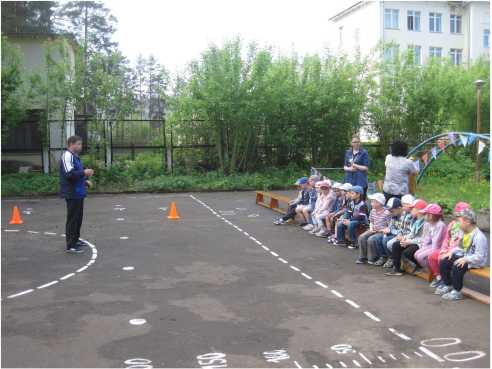 Цель: прививать любовь к (физической культуре и спорту; развивать быстроту, ловкость, смекалку; воспитывать дружелюбие.Задачи:Совершенствовать навыки бега.Развивать ловкость, быстроту, внимание, выносливость.Учить находить правильное решение в непредвиденной ситуации.Воспитывать чувство товарищества, умение сопереживать, желание играть в команде, выигрывать.Оборудование: Музыкальный центр, поворотные стойки. Эстафетные палочки, баскетбольные мячи, футбольные мячи, бадминтонные ракетки, воланы, теннисные ракетки, шарики. Дипломы для награждения.Предварительная работа: подготовить спортивный зал, отметить старт и финиш, поставить ориентиры, подготовить все необходимые атрибуты.Ведущий: Здравствуйте дети! Рад видеть вас в нашем спортивном зале. Ребята, а вы знаете, что такое спорт? Спорт - это занятия физическими упражнениями, регулярные тренировки, спортивные соревнования, достижение высоких результатов, желание победить.А какие виды спорта вы знаете?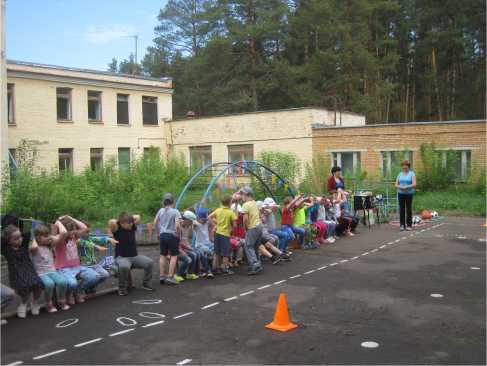 (волейбол, футбол, баскетбол, теннис, хоккей, легкая атлетика и др.) Наши спортсмены выступают на международных соревнованиях, олимпиадах защищая честь нашей страны. Чтобы добиться хороших результатов, спортсменам требуется много физических и волевых усилий. Мы тоже с вами на физкультурных занятиях стараемся добиться хороших результатов - дальше прыгнуть, быстрее пробежать.Ребята, сегодня я всех приглашаю на праздник - день бегуна. Вы будете спортсменами - бегунами и будете бороться за честь своей команды. На спортивную площадку приглашаются команды. Предоставляю слово капитанам команд.Приветствие команд.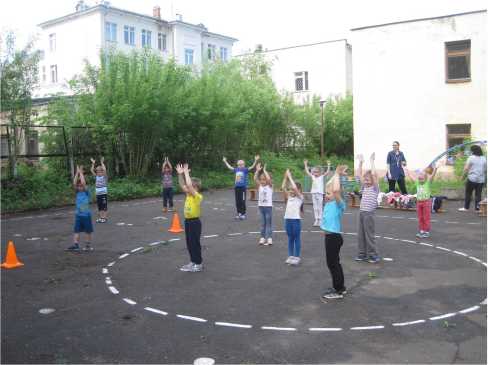 Ведущий: Чтобы справиться с моими заданиями, необходимо выполнять следующие правила.Итак, правила соревнований.Появляется глашатай: «Этим документом извещаю, что сегодня открывается «День бегуна».Участники должны:• Внимательно слушать предложенное задание. Что непонятно, обязательно переспросить у ведущего.Никто из детей не ссорится и не обижает своего товарища.Не начинать выполнять задание, если участник, стоящий впереди, не закончил его.Выполнять все задания правильно и быстро.Участник, выполнивший задание, встает в конец своей команды.Быть веселыми, задорными, радостными на протяжении всего праздника. Вы принимаете эти правила?Дети. Да.Ведущий. Прежде чем соревноваться, Мы скорей должны размяться. Руки, ноги разминаем и шагаем, и шагаем.Ведущий. Внимание, внимание начинаем соревнование.Четыре спортсмена команды однойБегут друг за другом по кругу.И каждый держит её рукойПередавая друг другу. (Эстафетная палочка)Эстафета 1. «Бег с эстафетной палочкой». Участвуют по 4 человека от команды. По команде первый участник должен добежать до ориентира, обежать его, вернуться к своей команде и передать палочку следующему участнику команды. Выигрывает команда быстрее всех пробежавшая дистанцию и не потерявшая эстафетную палочку.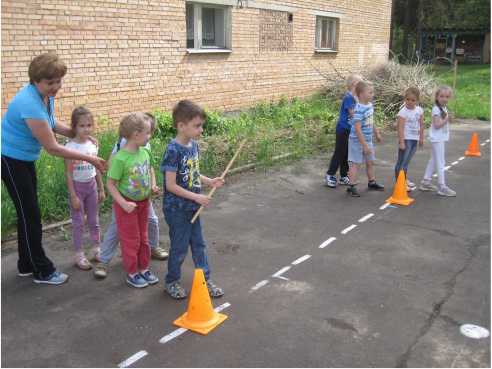 Ведущий. Мяч в кольце! Команде гол!Мы играем в	(баскетбол)Каким мячом??? (баскетбольным)Эстафета 2. «Бег с баскетбольным мячом». Участвуют по 4 человека от команды. По команде первый участник должен добежать до ориентира, обежать его, вернуться к своей команде и передать баскетбольный мяч следующему участнику команды. Выигрывает команда быстрее всех пробежавшая дистанцию и не потерявшая баскетбольный мяч. Можно усложнить эстафету и предложить бег с ведением мяча.Ведущий. Круглый, словно колобок,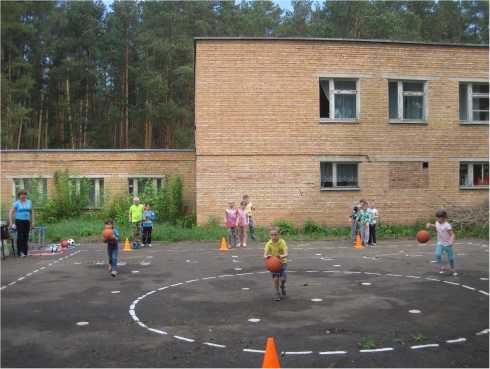 У него ни рук, ни ног.У него одна забота.Поскорей попасть в ворота! (футбольный мяч)Эстафета 3. «Бег с футбольным мячом». Участвуют по 4 человека от команды. По команде первый участник должен добежать до ориентира, обежать его, вернуться к своей команде и передать футбольный мяч следующему участнику команды. Выигрывает команда быстрее всех пробежавшая дистанцию и не потерявшая футбольный мяч. Можно усложнить эстафету и предложить бег с ведением мяча.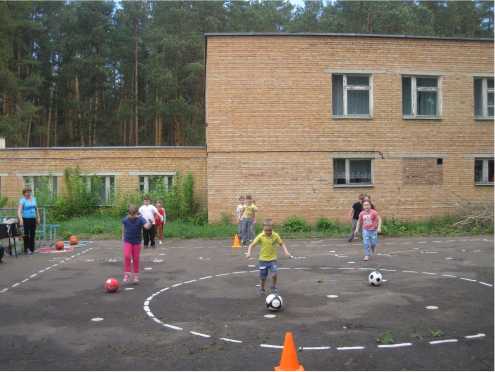 Ведущий. Палка, плюс рамка, плюс сеткаДля бадминтона - это	РАКЕТКА.В бадминтон с тобой играем.Что ракеткой отбиваем... ВОЛАНЭстафета 4. Бег с бадминтонной ракеткой и воланом. Участвуют по 4 человека от команды. По команде первый участник должен добежать до ориентира, обежать его, вернуться к своей команде и передать бадминтонную ракетку иволан следующему участнику команды. Выигрывает команда быстрее всех пробежавшая дистанцию и не потерявшая бадминтонную ракетку и волан. Можно усложнить эстафету и предложить бег с удерживанием волана на ракетке.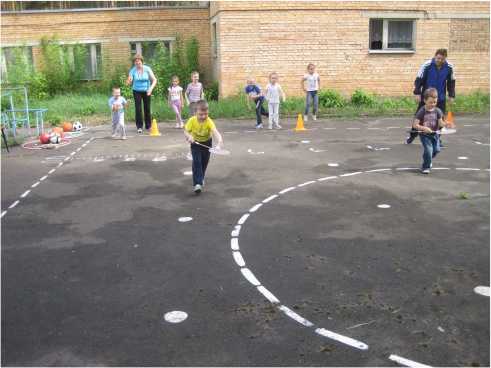 Ведущий. Над столом порхает,От ракетки убегает. (Теннисный шарик)До победного играть!Никому не унывать!Все удары чётки, метки.У этой маленькой	 РАКЕТКИ.Эстафета 4. Бег с ракеткой настольного тенниса и шариком. Участвуют по 4 человека от команды. По команде первый участник должен добежать до ориентира, обежать его, вернуться к своей команде и передать ракетку настольного тенниса и шарик следующему участнику команды. Выигрывает команда быстрее всех пробежавшая дистанцию и не потерявшая ракетку настольного тенниса и шарик. Можно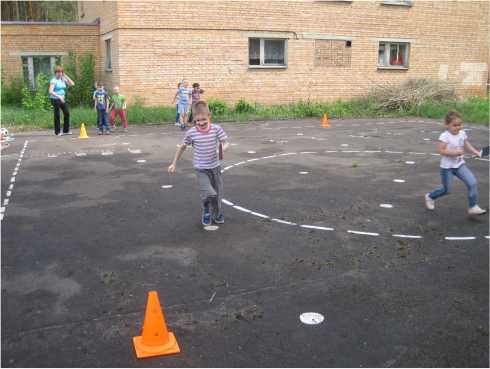 усложнить эстафету и предложить бег с удерживанием шарика на ракетке.Ведущий. Соревнования закончились, но мы еще не прощаемся, а предлагаем поиграть и повеселиться, на других посмотреть, себя показать. (Проводятся подвижные игры с детьми.)Ведь спорт ребятам, очень нужен.Мы со спортом крепко дружим,Спорт - здоровье, спорт - помощник, спорт - игра...Дети: Физкульт - ура!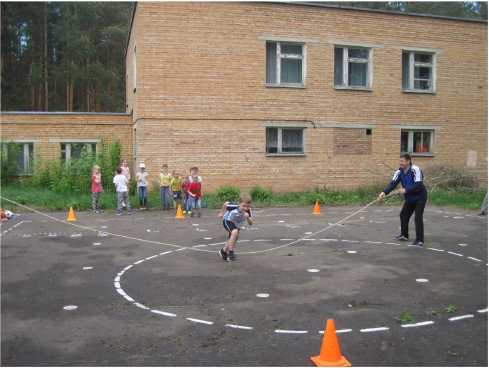 Наш праздник подходит к концу.Было приятно наблюдать за нашими командами. Ну, что ж!Славные у нас сегодня команды!Какие вы все сильные, выносливые, ловкие и смелые. А какие вы были быстрые! Очень хотелось бы снова встретиться с вами в этом зале, на новых спортивных соревнованиях. А сейчас я предоставляем слово жюри. (Подводится итог соревнований, объявляется команда - победитель.) Команды награждаются подарками за активное участие в соревнованиях.Ведущий.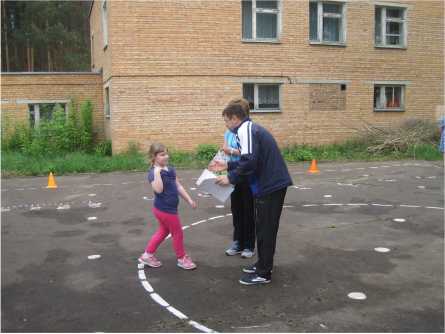 Ну, вот и выявили победителей.Скажем спасибо жюри и зрителям. Спортсменам - новых побед.А всем - наш спортивный привет! (все вместе).(Дети торжественно выходят из спортивного зала/площадки).